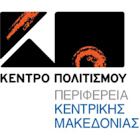 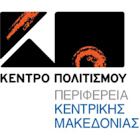 ΔΕΛΤΙΟ ΤΥΠΟΥ ΧΡΙΣΤΟΥΓΕΝΝΙΑΤΙΚΟ ΜΟΥΣΙΚΟΧΟΡΕΥΤΙΚΟ SHOW ΓΙΑ ΠΑΙΔΙΑ«SMILE MUSIC FESTIVAL» ΕΙΣΟΔΟΣ ΕΛΕΥΘΕΡΗμε προκράτηση Το Κέντρο Πολιτισμού της Περιφέρειας Κεντρικής Μακεδονίας, σε συνεργασία με την Αντιδημαρχία Πολιτισμού του Δήμου Κορδελιού-Ευόσμου, στα πλαίσια των Χριστουγεννιάτικων εκδηλώσεων του, προσφέρει σε μικρούς και μεγάλους μια μοναδική εορταστική Χριστουγεννιάτικη μουσικοχορευτική παράσταση με τον θίασο «SMILE MUSIC FESTIVAL».Η παράσταση θα πραγματοποιηθεί την Κυριακή 17 Δεκεμβρίου, ώρα 12:00 στο Θέατρο «Μίκης Θεοδωράκης», του Πολυλειτουργικού Κέντρου του Δήμου Κορδελιού – Ευόσμου, Παρατσίκογλου 1, Ελευθέριο Κορδελιό  (είσοδος από οδό Μοναστηρίου). Η χαρούμενη παρέα του SMILE που αποτελείται από την μασκότ SMILE, το χαριτωμένο πάντα, το ελεφαντάκι, την αρκουδίτσα, το σκυλάκι, τον γατούλη, την αγελαδίτσα και τον τίγρη, πλαισιωμένη από τους τραγουδιστές της μουσικοπαρέας, Ζιζή τη ζωηρούλα και Χάρη το ζωηρούλη, θα προσφέρουν ένα ανεπανάληπτο μουσικοχορευτικό Show με γνωστά τραγούδια, ευχάριστα δρώμενα και εκπληκτικούς θεατρικούς διαλόγους.Η είσοδος είναι ΕΛΕΥΘΕΡΗΠροκράτηση: Στο 2310- 602 599Πληροφορίες: www.kepo.grΔιάρκεια παράστασης: 90 λεπτά ΧΟΡΗΓΟΙ ΕΠΙΚΟΙΝΩΝΙΑΣ:ΕΡΤ3, 102 FM, 9.58 FM, ΕΡΤ ΣΕΡΡΕΣ, TV100, FM 100, FM 100.6, ΜΑΚΕΔΟΝΙΑ,MAKTHES.GR, ΤΥΠΟΣ ΘΕΣΣΑΛΟΝΙΚΗΣ, PARALLAXI, ΜΑΚΕΔΟΝΙΑ, MAKTHES.GR, ΤΥΠΟΣΘΕΣΣΑΛΟΝΙΚΗΣ, PARALLAXI, POLIS MAGAZINO, THESSTODAY, THES.GR, CITYPORTAL,KARFITSA, COSMOPOLITI.COM, ΚΟΥΛΤΟΥΡΟΣΟΥΠΑ, METROPOLIS95.5, VELVET 96.8, ZOO 90.8, METROSPORT, REPUBLICRADIO.GR, TRANZISTOR, GRTIMES.GR, VORIA.GR, VWOMAN, REAL, OPEN, DION, AVATONPRESS, StellasView.gr, Palmos 96.5                               «Ο ΠΟΛΙΤΙΣΜΟΣ ΜΑΣ ΑΓΚΑΛΙΑΖΕΙ ΟΛΟΥΣ»